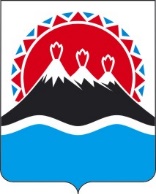 П О С Т А Н О В Л Е Н И ЕПРАВИТЕЛЬСТВАКАМЧАТСКОГО КРАЯг. Петропавловск-КамчатскийПРАВИТЕЛЬСТВО ПОСТАНОВЛЯЕТ:Признать утратившими силу:постановление Правительства Камчатского края от 24.04.2013 № 166-П«Об утверждении порядка приема лиц в физкультурно-спортивные организации, созданные Камчатским краем или муниципальными образованиями в Камчатском крае и осуществляющие спортивную подготовку»;постановление Правительства Камчатского края от 03.08.2015 № 279-П«О внесении изменений в постановление Правительства Камчатского края от 24.04.2013 № 166-П "Об утверждении Порядка приема лиц в физкультурно-спортивные организации, созданные Камчатским краем или муниципальными образованиями в Камчатском крае и осуществляющие спортивную подготовку».Настоящее постановление вступает в силу с 1 января 2023 года.[Дата регистрации]№[Номер документа]О признании утратившими силу отдельных постановлений Правительства Камчатского краяПредседатель Правительства Камчатского края[горизонтальный штамп подписи 1]Е.А. Чекин